AREA OF SHADED REGIONSHow to find the area of a shaded region….Separate it into figures with areas you know how to find. Subtract those areas.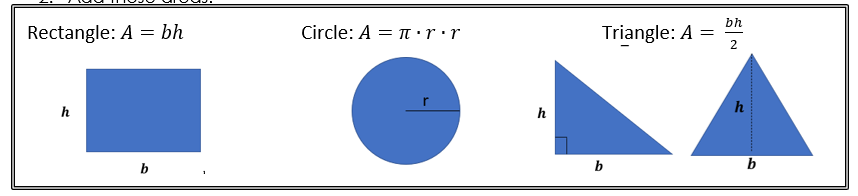 Find the area of the shaded region.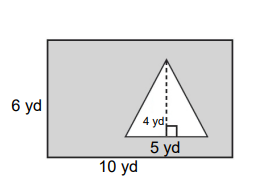 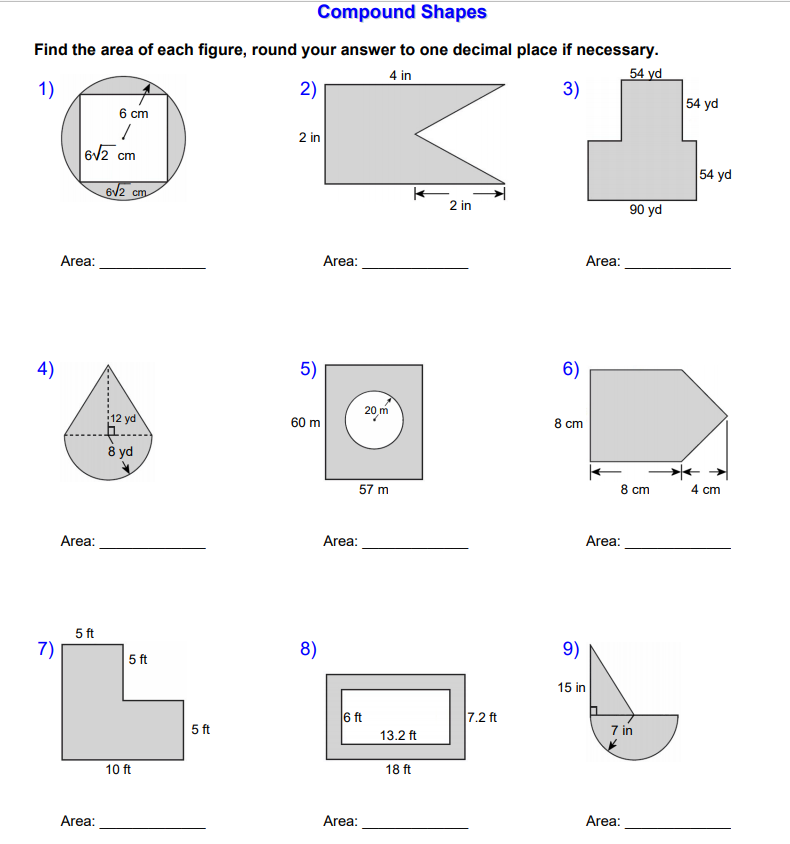 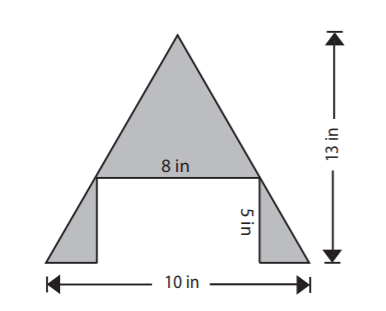 Area of Shaded Region:  _____________________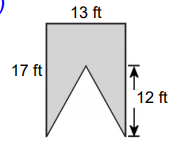 Area of Shaded Region:  _____________________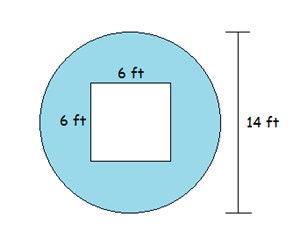 Area of Shaded Region:  _____________________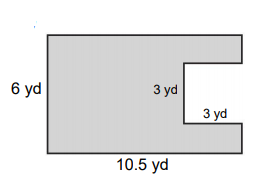 Area of Shaded Region:  _____________________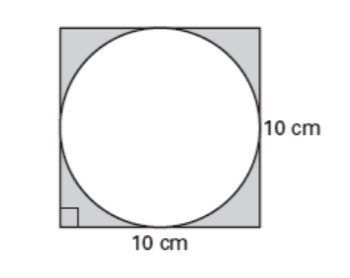 Area of Shaded Region:  _____________________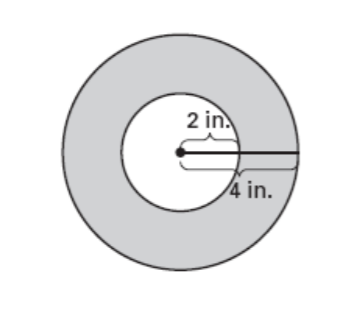 Area of Shaded Region:  _____________________